DEPARTMENT OF HEALTH SERVICES	STATE OF WISCONSIN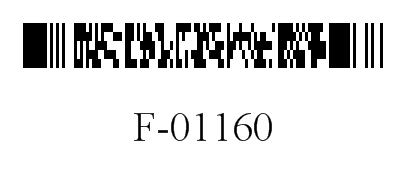 Division of Medicaid Services	DHS 107.06(3)(c), Wis. Admin. CodeF-01160H (06/2013)FORWARDHEALTHLEES PAUB TIAS TAU TXAIS NTAWV QHIA TXOG PHAIS TSEV ME NYUAMACKNOWLEDGMENT OF RECEIPT OF HYSTERECTOMY INFORMATIONCov Lus Qhia Teev Daim Ntawv: Muab sau los yog ntaus kom pom tseeb. Ua ntej ua daim ntawv (form) no, mus saib daim Lees Paub Tias Tau Txais Ntawv Qhia Txog Phais Tsev Me Nyuam Cov Lus Qhia Teev Daim Ntawv, F-01160AH.Npe — Tus Tswv CuabNpe — Tus Tswv CuabTswv Cuab Tus Identification NumberTswv Cuab Tus Identification NumberChaw Nyob — Tus Tswv CuabChaw Nyob — Tus Tswv CuabChaw Nyob — Tus Tswv CuabChaw Nyob — Tus Tswv CuabNpe — Tus Kws Kho MobNpe — Tus Kws Kho MobTus National Provider IdentifierTus National Provider IdentifierTau muab piav rau(kuv) tias qhov phais nws (kuv)(Npe — Tus Tswv Cuab)(Npe — Tus Tswv Cuab)tsev me nyuam yuav ua rau nws (kuv) tsis muaj me nyuam ntxiv mus tas lub neej.tsev me nyuam yuav ua rau nws (kuv) tsis muaj me nyuam ntxiv mus tas lub neej.tsev me nyuam yuav ua rau nws (kuv) tsis muaj me nyuam ntxiv mus tas lub neej.tsev me nyuam yuav ua rau nws (kuv) tsis muaj me nyuam ntxiv mus tas lub neej.KOS NPE — TUS TSWV CUAB, TUS SAWV CEV, THIAB TUS TXHAIS LUSKOS NPE — TUS TSWV CUAB, TUS SAWV CEV, THIAB TUS TXHAIS LUSKOS NPE — TUS TSWV CUAB, TUS SAWV CEV, THIAB TUS TXHAIS LUSKOS NPE — TUS TSWV CUAB, TUS SAWV CEV, THIAB TUS TXHAIS LUSTus Tswv CuabTus Tswv CuabHnub Kos NpeHnub Kos NpeTus Sawv CevTus Sawv CevHnub Kos NpeHnub Kos NpeTus Txhais LusTus Txhais LusHnub Kos NpeHnub Kos Npe